Запрос ценовых предложений № 2046516Поставка воды питьевой бутилированной 19л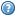 